Paraguarí- Paraguay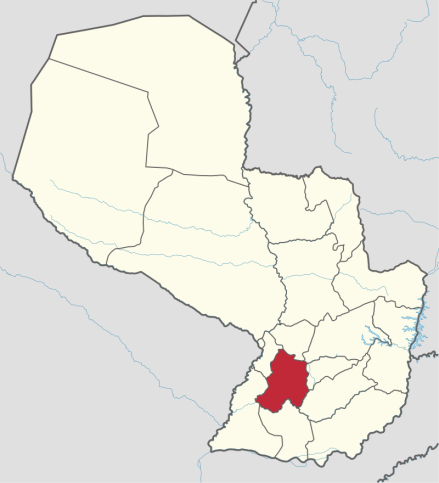 Ciudad Capital: Paraguarí. Otras ciudades: Carapeguá, Yaguarón, Quiindy, Ybycuí  8.705 km2253 557 habitantesGobernador: Miguel Jorge CuevasIndicadores IndicadorValorAñoFuenteEducaciónInstituciones de educación inicial3152012Anuario Estadístico (DGEEC; 2014)SaludMortalidad infantil (%)10,32011Indicadores básicos de Salud del Paraguay (MINSABSO;2013)EmpleoTasa de ocupación96,72002Atlas CensalEmpleoPEA75.8322002Atlas CensalPBI PBI per cápita (USD)553Promedio 1992-2008Paraguay en el Mercosur- Asimetrías Internas y Política comercial externaIDHÍndice de Desarrollo Humano0,7292009Atlas de Desarrollo Humano de ParaguayEmpresasUnidades económicas no financieras42292010CEN PobrezaPoblación pobre (%)34,5%2010DGEECIngresosIngreso promedio mensual (en Grs)731.9982010DGEEC